ПЛАН ЗАСТРОЙКИкомпетенции «Управление фронтальным погрузчиком»Регионального Чемпионата по профессиональному мастерству «Профессионалы» в Красноярском краев 2024 г.2024 г.Примерный план застройки компетенции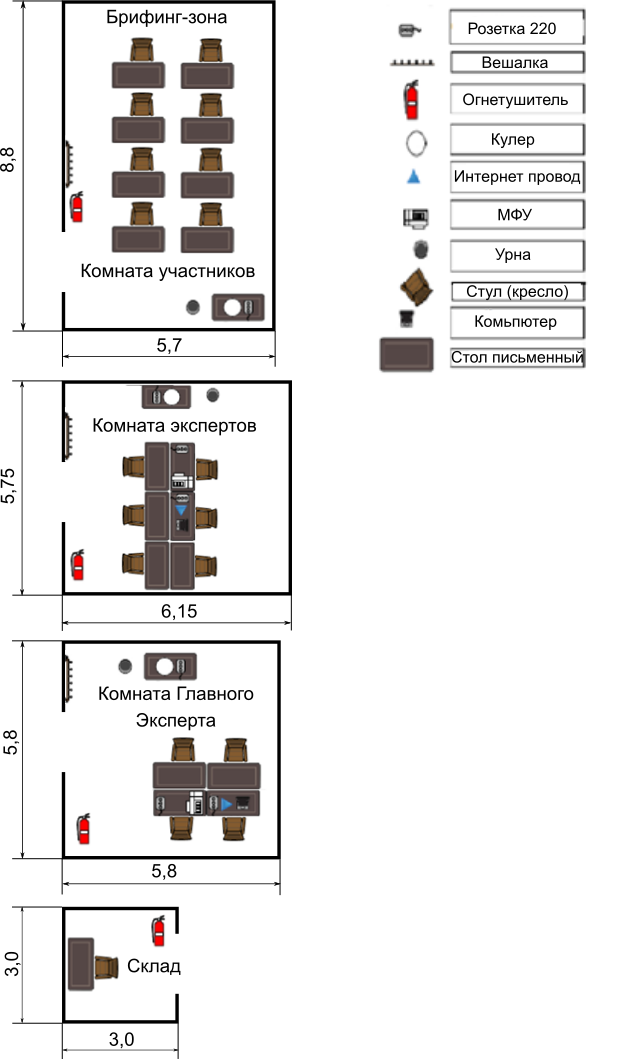 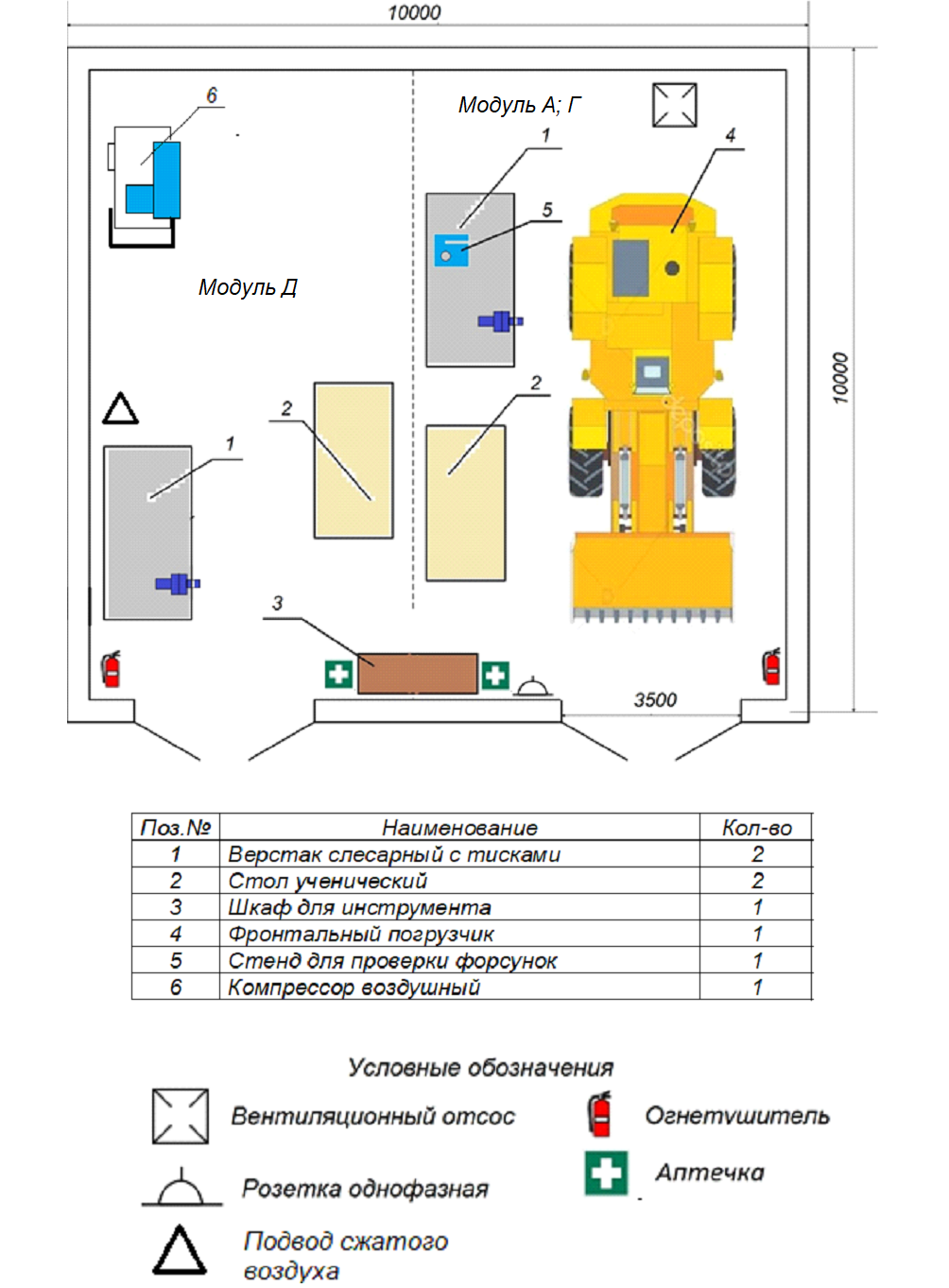 Модуль Б.  Скоростное маневрирование на площадке 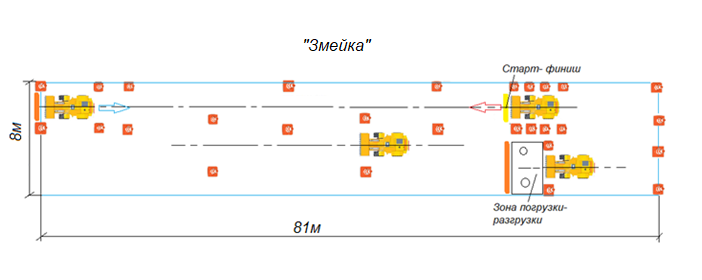 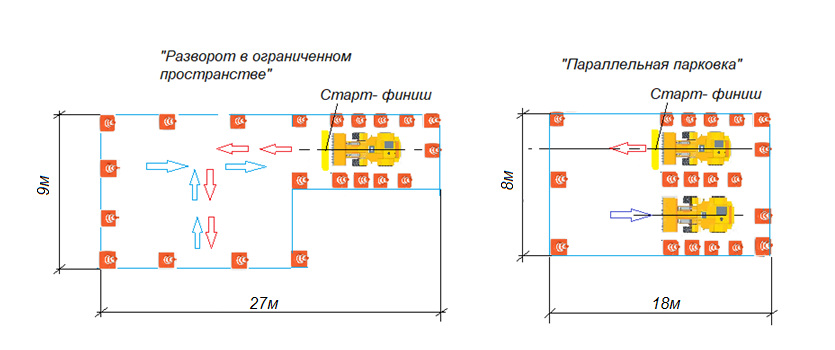 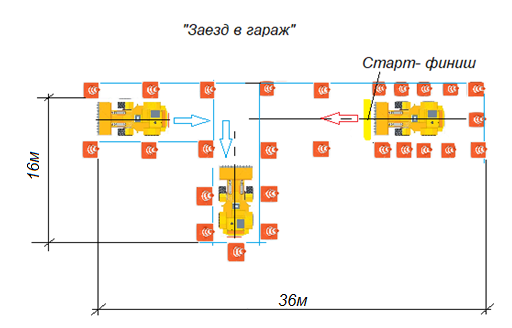 Модуль В.  Производство работ на фронтальном погрузчике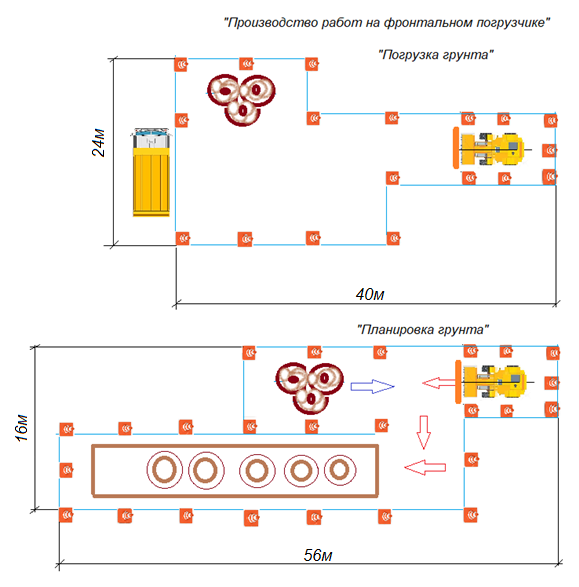 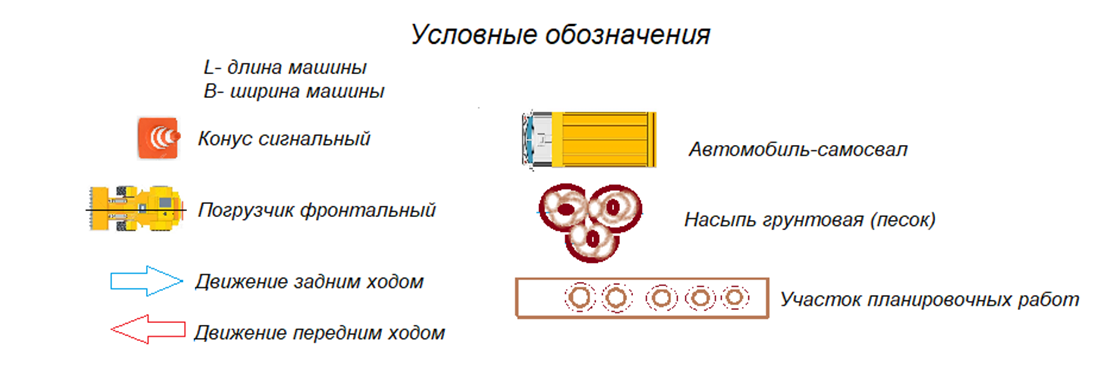 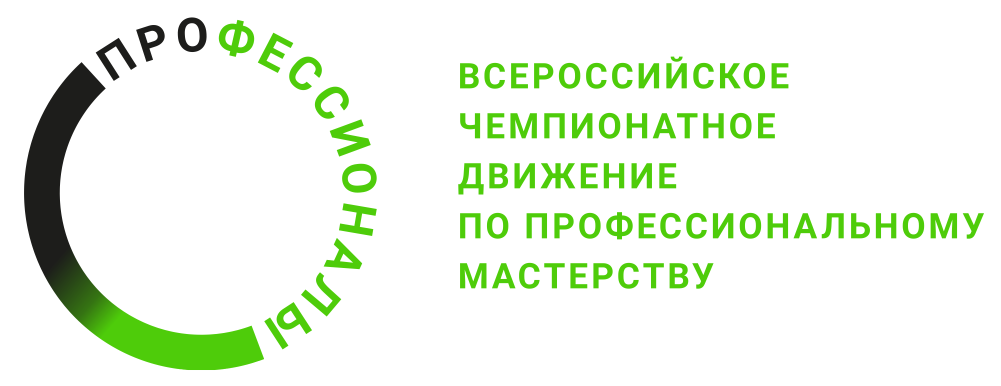 